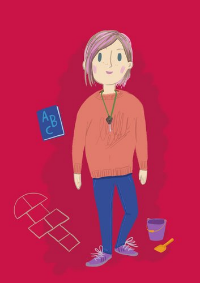 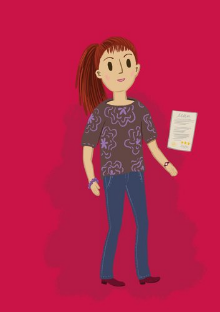 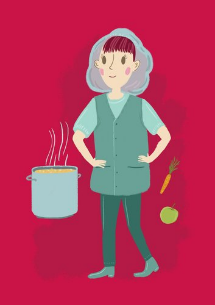 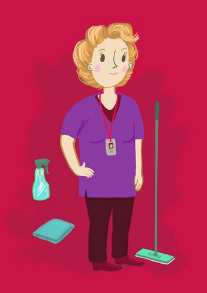 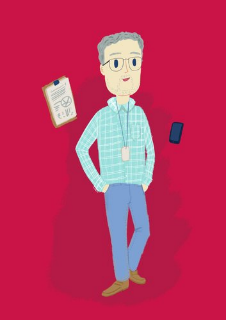 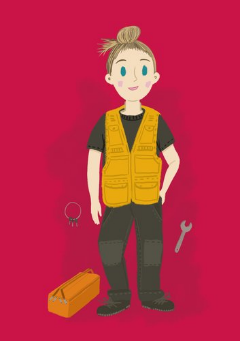 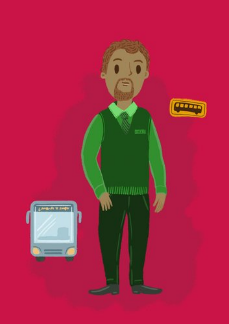 INARIN JHL RY674 KEVÄT 2023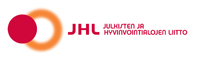 Keväinen tervehdys hyvä jäsen!Tässä uusi jäsenkirjeemme, josta löydät yhdistyksemme tärkeimmät tiedot, puheenjohtajan tervehdyksen.Muistathan myös kotisivumme: www.inarinjhl.fi Facebook: Inarin JHL 674 ry, jonne voit laittaa jäsen pyyntösiInstagram: inarin_jhl_674Käytössä myös sähköposti: inarinjhl674@gmail.comToimintasuunnitelmassa tulossa vuodelle 2023- - pikkujoulut marras/joulukuu - Mattojärven talkoot kevät ja syksy- ammattiala iltoja Puheenjohtajan terveiset!
Korona tilanne on  jo rauhallisempi. Kasvomaskit on saanut heittää osittain nurkkaan ja kulkeminen on turvallisempaa.  Tammi-maaliskuussa oli korona huippu myös täällä. Sen vuoksi jouduimme perumaan toimintasuunnitelmassa olleita jäsen tapahtumia ja tapaamisia.  Kokouksia käytiin teamsin välityksellä. Vuoden aikana tapahtui paljon muutoksia kunnan rakenteissa ja yhdistyksen toiminnassa. Hyvinvointialueet ovat vuodenvaihteessa aloittaneet toimintansa. Jäseniä siirtyi sosiaali- ja terveysalalta 26 Utsjoelta 2 ja ruokapalvelusta Pohjois Lapin ruokapalveluun 10 jäsentä.Tietoa palveluista: www.lapha.fi  Hyvinvointialueelle on perustettu oma yhdistys: Lapin hyvinvointialueen JHL ry 216, toiminta alueena koko Lappi. Pohjois-lapin ruoka Oy.n luottamusmies ja varalm ehdokasasettelu oli 24.2- 3.3  Määräaikaan tuli yksi suostumuslomake. Vaalitoimikunta toteaa Sannukka Martikaisen valituksi luottamusmieheksi. Valinta vahvistetaan yhdistyksen jäsenkokouksessa 17.4.2023Utsjoen yhdistyksen purkukokoukset olivat kesällä ja jäseniä siirtyi yhdistykseemme 20. Yhteistyö Utsjoen aktiivien ja pääluottamusmiehen kanssa on ollut tervetullutta ja antoisaa. Sodankylän yhdistyksen toiminta hiipui koska jäseniä siirtyi hyvinvointialueelle, eikä uusia ilmaantunut. Senpä vuoksi Sodankylän yhdistys lakkautetaan nyt kevään aikana ja he liittyvät myöskin meidän yhdistykseen. Edunvalvontaa Sodankylässä hoitaa vasta vaaleilla valittu pääluottamusmies Johanna Aikio ja varapääluottamusmies Minna-Carita Mäki.   Yhteydenpito tapahtuu pääsääntöisesti sähköisesti.  Huomioitavaa on että kunnissa kuntalaisten asioita hoitaa omat kuntalaiset! Yhdistyksen hallituksen jäsenten ja luottamusmiesten valinta on tämän vuoden lopussa edessä lm-ehdokasasettelu alkaa syksyllä valinnat päätetään syyskokouksessa. Jos yhdistys- tai luottamusmiestoimnta kiinnostaa, ota yhteyttä. Kerromme mielellään toiminnasta!
4.2 oli Ukrainan sodan vuosipäivä. Valitettavasti sodan vaikutukset aiheuttavat pelkoa, lisäksi ne heijastuvat mm elintarvike ja energian hintojen nousuun. Hinnat nousee hurjaa vauhtia. Ostovoima heikkenee. Toivotaan että sota loppuisi pian ja että talous saadaan kuntoon.Eduskuntavaalit ovat edessä, ennakkoäänestys kotimaassa 22-28.3.2023 ulkomailla 22-25.3.2023Vaalipäivän äänestys sunnuntaina 2.4.2023   Käykäähän äänestämässä. Äänestämällä voit vaikuttaa Suomen tulevaisuuteen ja suomalaisten hyvinvointiin.Tietoa vaaleista ja ehdokkaista saat vaalistaja.fi.  JHL.n kampanja sivulta. Käy kurkkaamassa.Liiton jäsenmaksu vuoden 2023 alusta vain 1 prosentti bruttotulosta. Voit suositella jäsenyyttä työkavereillesi  https://www.jhl.fi/jasenyys Kevät terveisin Virpi Liuska, PuheenjohtajaJäsenasiatYhdistyksemme tarkoitus on koota Inarin ja Utsjoen kunnan palveluksessa olevat sekä vastaavilla toimialoilla työskentelevät liiton piiriin.Huolehtimalla jäsenmaksujen maksamisesta takaat itsellesi liiton jäsenetuudet. Helpoin tapa on toimittaa työnantajan palkanlaskentaan perintävaltakirja.Mikäli maksat itse jäsenmaksut, huolehdi että maksat oikeilla viitenumeroilla. Tällöin jäsenmaksut kohdentuvat oikein eikä synny aiheettomia rästejä.Muistathan päivittää!Aina vaihtaessasi työnantajaa, työpaikkaa, osoitetta, henkilökohtaista puhelinnumeroa tms., muista käydä päivittämässä jäsentietosi verkossa https://www.jhl.fi/jasenyys tai ilmoita muutoksista yhdistyksesi jäsenasiainhoitajalle. Näin saamme tärkeissä ja nopeissa tilanteissa sinut parhaiten tavoitettua.Huom.! Päivitä yhdistykselle vain omat henkilökohtaiset yhteystietosi, ei työpuhelinnumeroa tai -sähköpostia.Liiton palvelut jäsenilleEdunvalvontapalvelut ja työsuhdeneuvontaTurvaa työttömyyden varalleMonipuoliset koulutusmahdollisuudetOikeusapuLiiton neuvottelemat työehdotTutustu myös näihin jäsenetuihinLomapaikatLomatoimintaVakuutusedutPolttoaine edutRisteilyt ja hotellitMotiivi-lehti ja jäsenkalenteriMaksuttomat minivalmennukset syketribeAlennuksia: Image Wear (työvaatteet /jalkineet), kultajousi ja westerback, lehtietuja, Instrumentarium, Nissen, keops, bookbeat, nettijooga, oral, olo.fit, Roi-sovellus, vuokra-auto green motion,  Katso lisätietoa sivulta jhl.fi/jasenyys/vapaa-ajan-edut/muut-edut/Mattojärven mökki 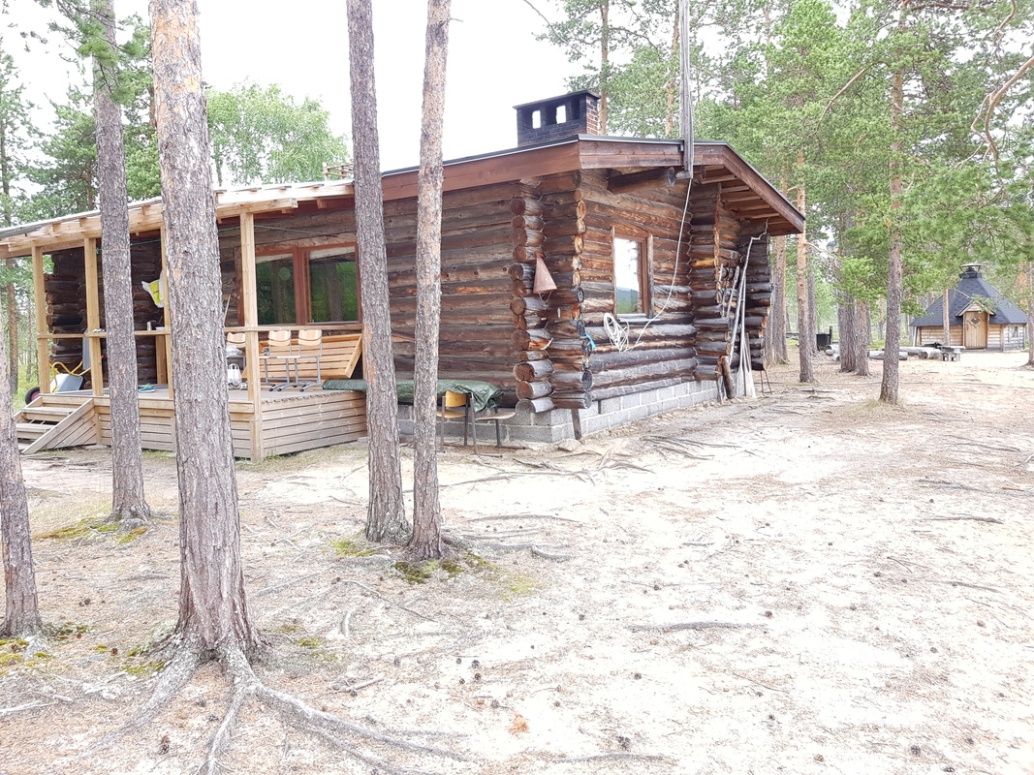 Meillä on oma tontti sekä lomamaja joka sijaitsee Rajajoosepin tien varressa, Mattojärvellä. Kuvia mökistä ja tontista löydät kotisivuiltamme.Siivous-, puunteko- ym. talkoita pidämme tarvittaessa, ilmoitamme talkoista ja muista tapahtumista kotisivuillamme sekä facebokissaMökki asioista vastaa mökkiemäntä. Käyttökorvaus peritään ma-su 20 €/vrk. Talkoolaiset saavat yhden vapaan viikonlopun tai arkipäiviä.  Vuokraus: mökkiemäntä                  Liuska Virpi            0400 689 140liuskavirpi49@gmail.comYhteystiedot:Inarin JHL 674 ryinarinjhl674@gmail.com PuheenjohtajaLiuska Virpi 		0400 689 140liuskavirpi49@gmail.comVarapuheenjohtaja Huhtamella Tarja 	040 7253 554tarha-huhtamella1@hotmail.com Sihteeri                                 Marin Piiku		040 7777 842ritva.marin@pp.inet.fi	Yhdistyksen hallituksen jäsenet   2022-2023                                                   Marin Piiku  Kallioinen JuhaHuhtamella TarjaArhipoff TiinaKvist-Aikio KirsiTikkanen KalleVarajäsenetAikio AraAikio MikaLyytikäinen TuomoSorvari MaaritJäsenasiainhoitaja/TietosuojavastaavaMarin Piiku		040 138 4561ritva.marin@pp.inet.fiATK-vastaava/Kotisivujen ylläpitäjäLyytikäinen Tuomo	045 173 6961Luottamushenkilöt 2022 - 2023PääluottamusmiesLiuska Virpi       	0400 689 140liuskavirpi49@gmail.com   Pääluottamusmies UtsjokiAikio Ara 		040 559 2721jhl681utsjoki@gmail.com PerhepäivähoitoTanhua Anne-Marie 040 514 9621anne.tanhua@pp.inet.fiPäivähoitoKiviniemi Marjo 040 822 1178kiviniemi.marjo1@gmail.comSivistystoimiLiuska Virpi       0400 689 140liuskavirpi49@gmail.com          TekninenHuhtamella Keijo 0400 208 870keijohuh@gmail.comToimistoalaMarin Piiku        040 138 4561ritva.marin@pp.inet.fiAvaintaKallioinen Juha 040 724 5832kallioinenjuha@gmail.comMuut toimijat:Yhteistyötoimikunnan jäsenLiuska Virpi, varalla Kiviniemi MarjoHuvitoimikunta: Vikeväkorva Paula, Arhipoff Tiina ja Huhtamella TarjaEdunvalvontaTyöpaikkoihin liittyviä toimenpiteitä tehdään tarvittaessa- Pidetään yhteyttä muihin ammattijärjestöihin ja osallistumme yhteistyötoimikunnan toimintaan. - Yhdistyksen luottamusmies tapaamiset pääsääntöisesti kerran kuukaudessa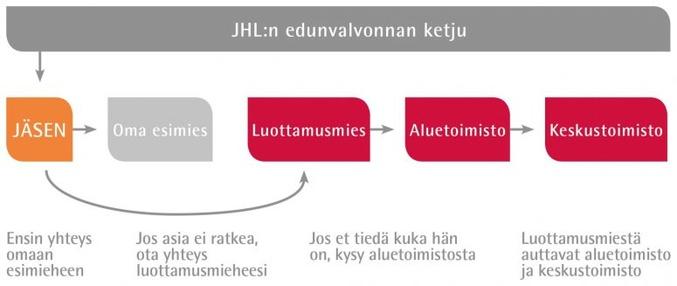 KoulutusYhdistyksen jäsenet osallistuvat liiton sekä JHL:n Lapin alueen ja Pohjoisen ryppään koulutuksiin. Pyrimme ohjaamaan jäseniämme heille tarkoitettuihin koulutuksiin.Liitolla on hyviä ammatillisia koulutuksia, jotka löytyvät Jhl.fi/koulutusEnnen koulutukseen ilmoittautumista ota yhteys yhdistyksen hallitukseen, joka hyväksyy koulutuskorvaukset.Yhdistys maksaa kurssimaksut ainoastaan hallituksen hyväksymistä koulutuksista.Kustannukset:Kulukorvausta maksetaan kunnan ulkopuolella tapahtuvista koulutuksista seuraavasti: Yhdistys- ja luottamusmiestoimintaan liittyvästä koulutuksesta 15 euroa/matkapäivä, jos liitolta ei saa päivärahaa. Ansionmenetystä, majoituskorvausta ja päivärahaa maksetaan hallituksen päätöksen mukaisesti sellaisesta koulutuksesta, josta on suoranaista hyötyä yhdistyksen toimintaan. Tuen saaneilta edellytetään, joko suullista tai kirjallista raportointia koulutuksen annista.Tiedotus- Jäsentiedotteet, kevät ja syksy sisältäen kokouskutsun- Yhteystiedot kuntoon ilmoitustauluilla- Liiton esitteiden ja oppaiden esille tuominen työpaikoilla- Kotisivujen, facebookin ja instagramin ylläpito ja kehittäminen- kokouskutsut ja tilannekatsaukset hoidetaan pääosin sähköpostitse ja tekstiviesteinä. Kokoontumiset mahdollistavat myös suullisen tiedottamisen.Muuta toimintasuunnitelmaan liittyvää:JärjestötoimintaYhdistys järjestää sääntömääräiset kevät – ja syyskokoukset ja tarpeen vaatiessa yleiskokouksia.Hallitus kokoontuu kerran kuukaudessa pääsääntöisesti toisena maanantaina ja tarpeen vaatiessa muulloinkin.JäsenistöJäsenistön muistaminen:Hallituksen jäsenet ja luottamusmiehet käyvät jäsenten syntymäpäivillä ja eläkkeelle jäänti tilaisuuksissa mahdollisuuksien mukaan. 50 ja 60 vuotta täyttäviä jäseniä muistetaan 25 euron arvoisella lahjakortilla, joka käy paikallisia palveluita tuottaviin liikkeisiin tai kukkakimpulla. Yhdistys muistaa eläkkeelle jääviä jäseniään 25 euron arvoisella lahjakortilla ja edesmenneiden omaisille toimitetaan adressi. Aktiivijäseniä muistetaan 40 euron arvoisella lahjakortilla.Ammattiin valmistuvia jäseniä muistamme 50 euron suuruisella stipendillä. Koulutuksen suorittaneen jäsenen on itse haettava stipendiä yhdistyksen hallitukselta kolmen kuukauden sisällä valmistumisesta tai tutkintotodistuksen päiväyksestä. Hakemus voi olla vapaa muotoinen, jossa on oltava liitteenä kopio tutkintotodistuksesta ja pankkiyhteystiedot.Yhdistyksemme jakaa lukuvuoden päättyessä yhdelle 9.luokkalaiselle, lukiolaiselle sekä Sakk:sta valmistuvalle oppilaalle 25 €  Tsemppi stipendin.Lehtietu:Yhdistyksen lehtietu on 8,50 €/jäsen. Lehtietu on käytettävissä Kansan Tahtoon ja Pohjolan Työhön.TalousTalousarvioon varataan määrärahat koulutus-, vapaa-ajan-, yhdistys- ja mökkitoiminnalle.Tapahtumiin ja retkiin osallistumisesta ja omavastuista päättää hallitus erikseen.Pääluottamusmiehen terveisetJos sinulla on jotain epäselvää työpaikalla tai mieltäsi askarruttaa jokin työsuhteeseen / -hyvinvointiin liittyvä asia, niin ota rohkeasti yhteyttä. Mitä aiemmin asiaan pystymme vaikuttamaan, sitä helpommin se on hoidettavissa.Luottamusmies toimisto sijaitsee ympäristöyksikön tiloissa (eläinlääkäritalo) LATUTIE 1. Olen tavattavissa maanantaisin klo 8.00-15.45, tervetuloa keskustelemaan.  puhelimitse / sähköposti: 0400 689 140 (jos en pysty vastaamaan, soitan myöhemmin)sähköposti: liuskavirpi49@gmail.com Alakohtainen luottamusmies myös auttaa 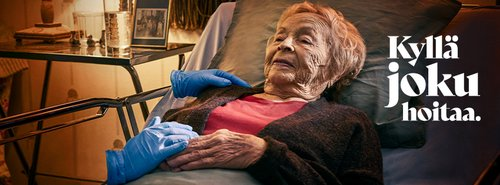 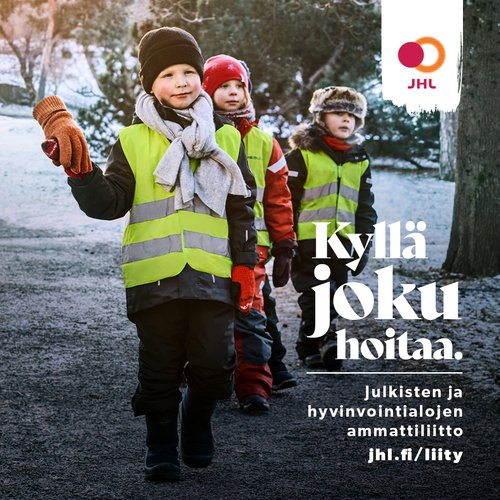 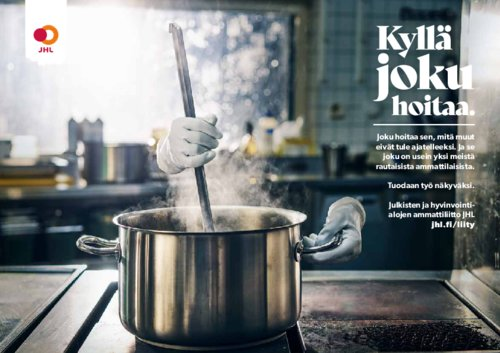 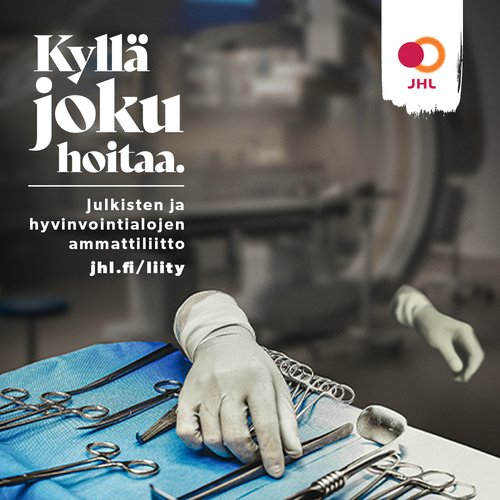 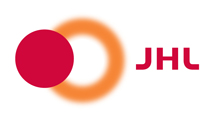 